Теплосчетчик - регистратор ВЗЛЕТ  ТСР-Мисполнение ТСР-026М(с интегральными значениями тепла и массы в архивах)Комплект однотипных приборов                        шт.Основная комплектация:Присоединительная арматура:Дополнительная комплектация: *	-  оформляется отдельной картой заказа;**    - для монтажа ЭРСВ исполнения «сэндвич» в пластиковых и металлопластиковых трубопроводах DN 10 – DN 80.Дополнительные услуги:Примечания:При заполнении карты заказа в прямоугольнике выбранной позиции ставится знак   Х  , значение параметра указывается в графе таблицы или прямоугольнике рядом с его наименованием Город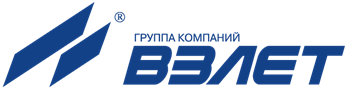 Россия, 198097, Санкт-Петербург, ул. Трефолева, 2БМконтакт- центр (бесплатный звонок) 	 8-800-333-888-7e-mail: 	 mail@vzljot.ruДокументация и программное обеспечение размещены на сайте www.vzljot.ruПлательщикРоссия, 198097, Санкт-Петербург, ул. Трефолева, 2БМконтакт- центр (бесплатный звонок) 	 8-800-333-888-7e-mail: 	 mail@vzljot.ruДокументация и программное обеспечение размещены на сайте www.vzljot.ruИНН / КПП  Россия, 198097, Санкт-Петербург, ул. Трефолева, 2БМконтакт- центр (бесплатный звонок) 	 8-800-333-888-7e-mail: 	 mail@vzljot.ruДокументация и программное обеспечение размещены на сайте www.vzljot.ruПолучательРоссия, 198097, Санкт-Петербург, ул. Трефолева, 2БМконтакт- центр (бесплатный звонок) 	 8-800-333-888-7e-mail: 	 mail@vzljot.ruДокументация и программное обеспечение размещены на сайте www.vzljot.ruПочтовый адресРоссия, 198097, Санкт-Петербург, ул. Трефолева, 2БМконтакт- центр (бесплатный звонок) 	 8-800-333-888-7e-mail: 	 mail@vzljot.ruДокументация и программное обеспечение размещены на сайте www.vzljot.ruРоссия, 198097, Санкт-Петербург, ул. Трефолева, 2БМконтакт- центр (бесплатный звонок) 	 8-800-333-888-7e-mail: 	 mail@vzljot.ruДокументация и программное обеспечение размещены на сайте www.vzljot.ruРоссия, 198097, Санкт-Петербург, ул. Трефолева, 2БМконтакт- центр (бесплатный звонок) 	 8-800-333-888-7e-mail: 	 mail@vzljot.ruДокументация и программное обеспечение размещены на сайте www.vzljot.ruтелефон, факсРоссия, 198097, Санкт-Петербург, ул. Трефолева, 2БМконтакт- центр (бесплатный звонок) 	 8-800-333-888-7e-mail: 	 mail@vzljot.ruДокументация и программное обеспечение размещены на сайте www.vzljot.ruДоставкасамовывозсамовывозЖ/ДЖ/ДАВИАРоссия, 198097, Санкт-Петербург, ул. Трефолева, 2БМконтакт- центр (бесплатный звонок) 	 8-800-333-888-7e-mail: 	 mail@vzljot.ruДокументация и программное обеспечение размещены на сайте www.vzljot.ruПеревозчикРоссия, 198097, Санкт-Петербург, ул. Трефолева, 2БМконтакт- центр (бесплатный звонок) 	 8-800-333-888-7e-mail: 	 mail@vzljot.ruДокументация и программное обеспечение размещены на сайте www.vzljot.ruПункт назначенияПункт назначенияРоссия, 198097, Санкт-Петербург, ул. Трефолева, 2БМконтакт- центр (бесплатный звонок) 	 8-800-333-888-7e-mail: 	 mail@vzljot.ruДокументация и программное обеспечение размещены на сайте www.vzljot.ruПредполагаемая дата оплатыПредполагаемая дата оплатыПредполагаемая дата оплатыПредполагаемая дата оплатыПредполагаемая дата оплатыРоссия, 198097, Санкт-Петербург, ул. Трефолева, 2БМконтакт- центр (бесплатный звонок) 	 8-800-333-888-7e-mail: 	 mail@vzljot.ruДокументация и программное обеспечение размещены на сайте www.vzljot.ruЗаявка №Дата готовности«»20      г.Заявка №от «» 20      г.Дата готовности«»20      г.Заявка №Дата готовностиИсточники вторичного питания, шт.                                  15.24                    30.24       длина кабеля, мКомплектный паспорт№ каналаDN подводящего  трубопроводаканалы расходаканалы расходаканалы расходаканалы расходаканалы температурыканалы температурыканалы температурыканалы температурыканалы температурыканалы давленияканалы давления№ каналаDN подводящего  трубопроводаТип расходомера    ЭРСВ-540Л(Ф)В,    ЭРСВ-570Л(Ф)В,    УРСВ-1ххЦ*реверсивное исполнениеDNрасходомерадлина кабеля связи, м Подобранные парыПодобранные парыдлина погружнойчасти датчика, ммдлина кабеля связи, мтип штуцера(прямой,наклонный)Pмакс для ПД(1,0 или 1,6) Мпадлина кабелясвязи, м№ каналаDN подводящего  трубопроводаТип расходомера    ЭРСВ-540Л(Ф)В,    ЭРСВ-570Л(Ф)В,    УРСВ-1ххЦ*реверсивное исполнениеDNрасходомерадлина кабеля связи, м пара 1пара 2длина погружнойчасти датчика, ммдлина кабеля связи, мтип штуцера(прямой,наклонный)Pмакс для ПД(1,0 или 1,6) Мпадлина кабелясвязи, м12345––––--––Номер канала Комплект №1(фланцы, габаритный имитатор, крепеж, прокладки)Комплект №2(комплект №1, прямолинейные участки, конфузоры)Комплект №3(комплект №1без имитатора)Комплект №4**(фланцевые прямолинейные участки с резьбой, габаритный имитатор, крепеж)Комплект №4**(фланцевые прямолинейные участки с резьбой, габаритный имитатор, крепеж)Взлет КПА *Номер канала Комплект №1(фланцы, габаритный имитатор, крепеж, прокладки)Комплект №2(комплект №1, прямолинейные участки, конфузоры)Комплект №3(комплект №1без имитатора)Сталь Ст20Нержав. стальВзлет КПА *1234АСЕВ-040*                          АСДВ-020АССВ-030 *    USB - RS-232/RS-485Взлет СП *адаптер сети Ethernetадаптер сети Ethernetсчитыватель архивных данныхсчитыватель архивных данныхадаптер сотовой связиадаптер сотовой связиадаптер сигналовадаптер сигналовпрограммный комплекспрограммный комплексПроектированиеМонтаж      Шеф-монтаж Пусконаладочные работыЛицо заполнившее карту(ФИО, должность)(подпись)Тел.e-mail: